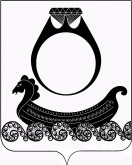 Администрация Чапаевского сельского поселенияКрасносельского муниципального районаКостромской областиПОСТАНОВЛЕНИЕот 01 июня 2020 года № 29"Об утверждении Порядка уведомления муниципальным служащим представителя нанимателя (работодателя) о возникшем конфликте интересов или возможности его возникновения (о возникновении личной заинтересованности при исполнении должностных обязанностей, которая приводит или может привести к конфликту интересов)"В соответствии с Федеральным законом от 06.10.2003 N 131-ФЗ "Об общих принципах организации местного самоуправления в Российской Федерации", Федеральным законом от 25.12.2008 N 273-ФЗ "О противодействии коррупции", в целях предупреждения и пресечения коррупционных правонарушений на муниципальной службе в Администрации Чапаевского сельского поселения Красносельского муниципального района Костромской областиПОСТАНОВЛЯЕТ:1. Утвердить Порядок уведомления муниципальным служащим представителя нанимателя (работодателя) о возникшем конфликте интересов или возможности его возникновения (о возникновении личной заинтересованности при исполнении должностных обязанностей, которая приводит или может привести к конфликту интересов) (далее - Порядок) (Приложение N 1).2. Опубликовать настоящее Постановление в общественно-политической газете «Чапаевский вестник» и на официальном сайте Администрации Чапаевского сельского поселения Красносельского муниципального района Костромской области.3. Контроль за исполнением настоящего Постановления оставляю за собой.4. Настоящее Постановление вступает в силу со дня его официального опубликования.Глава поселения                             Г.А.СмирноваПриложение N 1к постановлению АдминистрацииЧапаевского сельского поселения  от 01.06.2020 г. N 29Порядок уведомления муниципальным служащим представителя нанимателя (работодателя) о возникшем конфликте интересов или о возможности его возникновения (о возникновении личной заинтересованности при исполнении должностных обязанностей, которая приводит или может привести к конфликту интересов)1. Настоящим Порядком на основании части 2 статьи 11 Федерального закона от 25 декабря 2008 года N 273-ФЗ "О противодействии коррупции", Устава муниципального образования Чапаевское сельское поселение Красносельского муниципального района Костромской области, с учетом Указа Президента Российской Федерации от 22.12.2015 N 650 "О порядке сообщения лицами, замещающими отдельные государственные должности Российской Федерации, должности федеральной государственной службы, и иными лицами о возникновении личной заинтересованности при исполнении должностных обязанностей, которая приводит или может привести к конфликту интересов, и о внесении изменений в некоторые акты Президента Российской Федерации" определяется порядок уведомления муниципальным служащим представителя нанимателя (работодателя) о возникшем конфликте интересов или о возможности его возникновения (о возникновении личной заинтересованности при исполнении должностных обязанностей, которая приводит или может привести к конфликту интересов).2. Под конфликтом интересов в настоящем Порядке понимается ситуация, при которой личная заинтересованность (прямая или косвенная) лица, замещающего должность муниципальной службы, влияет или может повлиять на надлежащее, объективное и беспристрастное исполнение им должностных (служебных) обязанностей.3. Под личной заинтересованностью понимается возможность получения доходов в виде денег, иного имущества, в том числе имущественных прав, услуг имущественного характера, результатов выполненных работ или каких-либо выгод (преимуществ) муниципальным служащим и (или) состоящими с ним в близком родстве или свойстве лицами (родителями, супругами, детьми, братьями, сестрами, а также братьями, сестрами, родителями, детьми супругов и супругами детей), гражданами или организациями, с которыми муниципальный служащий и (или) лица, состоящие с ним в близком родстве или свойстве, связаны имущественными, корпоративными или иными близкими отношениями.4. Сообщение оформляется в письменной форме в виде уведомления о возникновении личной заинтересованности при исполнении должностных (служебных) обязанностей, которая приводит или может привести к конфликту интересов (далее - уведомление).5. В случае возникновения у муниципального служащего личной заинтересованности, которая приводит или может привести к конфликту интересов, он обязан направить специалисту по кадровым вопросам Администрации Чапаевского сельского поселения Красносельского муниципального района Костромской области(далее - специалисту) уведомление по форме согласно приложению 1 к настоящему Порядку.Уведомление регистрируется в журнале регистрации уведомлений по форме согласно приложению 2 к настоящему Порядку.6. Копия уведомления с отметкой о регистрации выдается муниципальному служащему на руки под роспись в журнале регистрации уведомлений либо направляется по почте с уведомлением о получении.7. Уведомление с отметкой о регистрации в течение 1 рабочего дня после его регистрации направляется специалистом в комиссию по соблюдению требований к служебному поведению муниципальных служащих и урегулированию конфликта интересов (далее - Комиссия).В случае подачи уведомления муниципальным служащим, исполняющим одновременно полномочия председателя Комиссии, на время рассмотрения уведомления такого муниципального служащего полномочия председателя Комиссии переходят к заместителю председателя Комиссии.Если муниципальным правовым актом, утверждающим состав Комиссии, должность заместителя председателя Комиссии не предусмотрена, на время рассмотрения уведомления, указанного в абзаце втором настоящего пункта, председательствующий избирается на заседании Комиссии из числа членов Комиссии простым большинством присутствующих на заседании членов Комиссии.8. Уведомление рассматривается специалистом.9. При осуществлении проверки специалист вправе проводить собеседование с муниципальным служащим, представившим уведомление, а также получать от него письменные пояснения.Глава сельского поселения может направлять в установленном порядке запросы в государственные органы, органы местного самоуправления и заинтересованные организации.10. По итогам рассмотрения уведомления специалист осуществляет подготовку мотивированного заключения.11. Мотивированное заключение должно содержать:а) информацию, изложенную в уведомлении;б) информацию, полученную от государственных органов, органов местного самоуправления и заинтересованных организаций на основании запросов (в случае, если такие запросы направлялись);в) мотивированный вывод по результатам предварительного рассмотрения уведомления, а также рекомендации для принятия одного из решений в соответствии с пунктом 14 настоящего Порядка.12. Уведомление, а также мотивированное заключение и другие материалы в течение семи рабочих дней со дня поступления уведомления представляются председателю Комиссии.В случае направления запросов уведомление, а также мотивированное заключение и другие материалы представляются председателю Комиссии в течение 45 дней со дня поступления уведомления. Указанный срок может быть продлен, но не более чем на 30 дней.13. С мотивированным заключением в обязательном порядке должен быть ознакомлен муниципальный служащий, представивший уведомление.14. Комиссией по результатам рассмотрения уведомления с учетом мотивированного заключения принимается одно из следующих решений:а) признать, что при исполнении муниципальным служащим должностных (служебных) обязанностей конфликт интересов отсутствует;б) признать, что при исполнении муниципальным служащим, должностных (служебных) обязанностей личная заинтересованность приводит или может привести к конфликту интересов.В этом случае Комиссия рекомендует муниципальному служащему и (или) руководителю органа местного самоуправления принять меры по урегулированию конфликта интересов или по недопущению его возникновения;в) признать, что муниципальный служащий не соблюдал требования об урегулировании конфликта интересов.В этом случае Комиссия рекомендует Главе сельского поселения применить к муниципальному служащему конкретную меру ответственности.Решение Комиссии направляется муниципальному служащему, представившему уведомление, а также Главе сельского поселения не позднее трех дней со дня его принятия.15. Уведомление и иные материалы, связанные с рассмотрением уведомления, приобщаются к личному делу муниципального служащего.Приложение 1к Порядоку уведомления муниципальным служащим представителя нанимателя (работодателя) овозникшем конфликте интересов или о возможностиего возникновения (о возникновении личнойзаинтересованности при исполнении должностныхобязанностей, которая приводитили может привести к конфликту интересов)"Главе Чапаевского сельского поселения Красносельского муниципального района Костромской области от __________________________(должность, Ф.И.О.)Уведомлениео возникновении личной заинтересованности при исполнениидолжностных обязанностей, которая приводитили может привести к конфликту интересовСообщаю о возникновении у меня личной заинтересованности при исполнении должностных (служебных) обязанностей, которая приводит или может привести к конфликту интересов (нужное подчеркнуть).Обстоятельства, являющиеся основанием возникновения личной заинтересованности: ___________________________________________________________________________________________________________________Должностные обязанности, на исполнение которых влияет или может повлиять личная заинтересованность:_________________________________ ____________________________________________________________________Предлагаемые меры по предотвращению или урегулированию конфликта интересов: _____________________________________________________________________________________________________________________________Намереваюсь (не намереваюсь) лично присутствовать на заседании Комиссии по урегулированию конфликта интересов (нужное подчеркнуть)."__"___________ 20__ г. ____________________________________(подпись лица, направившего уведомление)____________________________________________(расшифровка подписи)Приложение 2	к Порядоку уведомления муниципальным служащим представителя нанимателя (работодателя) овозникшем конфликте интересов или о возможностиего возникновения (о возникновении личнойзаинтересованности при исполнении должностныхобязанностей, которая приводитили может привести к конфликту интересов)"Журналрегистрации уведомлений о возникшем конфликте интересовили о возможности его возникновенияN п/пРегистрационный номер уведомленияДата регистрации уведомленияУведомление представленоУведомление представленоУведомление зарегистрированоУведомление зарегистрированоУведомление зарегистрированоОтметка о получении копии уведомления (копию получил, подпись) либо о направлении копии уведомления по почтеN п/пРегистрационный номер уведомленияДата регистрации уведомленияФ.И.О.ДолжностьФ.И.О.ДолжностьПодписьОтметка о получении копии уведомления (копию получил, подпись) либо о направлении копии уведомления по почте